ŞEHİT ORHAN BAKIŞ ANAOKULUREHBERLİK SERVİSİ Nisan AYI AİLE BÜLTENİ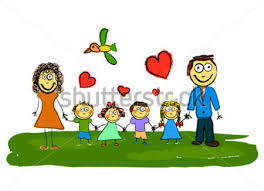 Çocuk Oyunları Hayatın Bir Çekirdeğidir. Bütün İnsanlar orada Gelişir, Büyür ve Oluşumu İnsanın En Güzel ve En Olumlu Yetenekleri Orada Yükselir.(Frobel)Okulöncesi Döneminde Oyun ve Oyunların Çocuk Gelişimindeki ÖnemiÇocuğunuzla oyun oynamanın yararlarıTatiller çocuklarla oyun oynamak için önemli bir fırsat. Çalışın veya çalışmayın ama çocuğunuzla oyun oynamak için mutlaka zaman ayırın. Oyun oynamanın başlı başına çocuğun gelişimine yardımcı olduğunu hepimiz biliyoruz ancak anne babaların çocuklarıyla oyun oynaması da; hem kendileri hem de çocukları açısından çok olumlu sonuçlar sağlar.Çocuğunuzla oyun oynamak anne babalara neler kazandırır?Ondaki değişimleri ve gelişimleri gözlemleyebilir,Oyun yoluyla çocuğundaki sınır ve kuralların oluşmasına katkıda bulunabilir.Çocuğunun hayatındaki en önemli işinde, yani oyunda onunla birlikte olarak çocukla aralarındaki bağı kuvvetlendirebilir.Onunla oyun oynamanız çocuğunuza neler kazandırır?Anne babası tarafından önemsendiğini hisseder. Dolayısıyla özgüven oluşumunu önemli bir şekilde desteklenmiş olur.Evde pasif bir şekilde zaman geçirmek yerine, oyunla kendini daha iyi ifade eder. Bilgisayar ve televizyon başında niteliksiz zaman geçirmek yerine yaratıcı oyunlar oynayan çocukların, problem çözmede ve sosyalleşmede daha aktif oldukları bilinir.Okulda arkadaşlarıyla birlikte olmaya ve onlarla oynamaya alıştığı için tatil zamanı oluşabilecek yalnızlık duygusundan kurtulmuş olur.1. HAYDİ BENİM GİBİ YÜRÜHangi Yaş Grubu için Uygundur: 4 yaş ve üzeriKaç Kişi ile Oynanır: 2 kişi ve üzeriOynamak için Neler Gerekir: Materyal gerekmezNasıl Oynanır: Her bir çocuktan bir taklit yürüyüşü yapması istenir. Yürüyüşü yapan çocuk bu yürüyüşü başarılı bir şekilde yaparsa diğer arkadaşlarına alkışlatılır. Çocuklardan aşağıdaki yürüyüşleri taklit etmesini istenebilir. Yeni taklitler eklenebilir.İhtiyar adam yürüyüşü: Sırt kamburlaştırılır, baş öne bükülür, elde baston varmış gibi yavaş yavaş yürünür.
Dalgın adam yürüyüşü: Öne çapraz adım atılarak dengesiz yürünür.
Cüce yürüyüşü: Dizler tam bükülür, baş omuzlar arasına gömülür, kollar aşağıya sarkıtılır. Böylece yürünür.
Robot yürüyüşü: Vücut gergin, dizler ve kollar bükülmeden yürünür kollar öne ve geriye sopa gibi sallanır.
Dev yürüyüşü: Kollar yukarı kaldırılır. Ayakuçları üzerinde yükselerek yürünür.Ördek Yürüyüşü...vb.Çocuğa Neler Kazandırır:Gözlem ve bedeni daha iyi kullanma becerilerini geliştiren bir oyundur.2. SICAK-SOĞUKHangi Yaş Grubu için Uygundur: 4 yaş ve üzeriKaç Kişi ile Oynanır: 2 kişi ve üzeriOynamak için Neler Gerekir: Saklanabilecek ölçüde küçük bir nesne.Nasıl Oynanır: Oyuncular arasından bir ebe seçilir. Saklamak için bir nesne seçilir. Ebe oyun alanının dışına çıkartılıp geride kalanlarla birlikte bu nesne saklanır. Ebenin görevi bu nesneyi bulmaktır. Ebeyi, diğer çocuklar nesneye yaklaştığında “sıcak” nesneden uzaklaştığında ise “soğuk” diyerek yönlendirirler. Ebe nesneyi bulunca kendi istediği birisini ebe seçer. Ebeye beli bir süre verilerek de oynanabilir. Büyük çocuklarda aynı anda saklanan nesnelerin sayısı arttırılabilir.Çocuğa Neler Kazandırır:Mesafe algısı, dikkat ve yönergeleri değerlendirip sonuca ulaşma becerilerini geliştirir.3.  DEVE-CÜCEHangi Yaş Grubu için Uygundur: 4 yaş ve üzeriKaç Kişi ile Oynanır: 2 kişi ve üzeriOynamak için Neler Gerekir: Materyal gerekmez.Nasıl Oynanır: Oyunu yönetecek kişi çocukları karşısına toplar. Oyuncular ayakta durur. Yöneticinin ‘Deve’ dediğinde çocukların ayakta durması, ‘Cüce’ dediğinde ise çömelmesi gerekir. Bu yönergeleri verirken zaman zaman yönetici ‘Deve’ komutunu verdiğinde çömelerek karşısındaki çocukları yanıltmaya çalışır. Yönergenin tersini yapan oyuncu oyun dışı kalır. En son kalan çocuk oyunu kazanır.Çocuğa Neler Kazandırır: Kaba motor becerilerini geliştirir.4. DİKKAT, DİKKATHangi Yaş Grubu için Uygundur: 6 yaş ve üzeriKaç Kişi ile Oynanır: 2 kişiOynamak için Neler Gerekir: Materyal gerekmezNasıl Oynanır: Bu oyunda amaç çocukla birlikte hikâye kurgulamaktır. Bunun için oyunu oynayacağımız çocuktan ilk önce yer, zaman ve bir kahraman seçmesi istenir. Çocuk “evde olsun”, “gece, yaz, kış olsun”, “kahramanı bir aslan olsun” diyebilir. Bundan sonra yetişkin bunların içinde yer aldığı bir hikaye başlatır. Çocuktan hikâyeyi dikkatli bir şekilde takip etmesi istenir. Hikâyenin sonunda konunun içinden bazı sorular sorulacağı, doğru cevaplar vermesi gerektiği söylenir. Yetişkin, çocuğun seçtiği yer, zaman ve kahraman ile birlikte hikâyenin girişini yapar. “Bir varmış bir yokmuş mevsimlerden yazmış. Evde yaşayan bir aslan varmış” gibi. Daha sonra çocuk hikâyeyi devam ettirir. Zaman zaman yetişkin hikâyeyi zenginleştirecek (hayvanlara, yerlere isim verdirerek, yeni kahramanlar, renkler ekleyerek) katılımlarda bulunabilir. Belli bir yerden sonra hikâye sonlandırılır. Ve çocuğa hikaye ile ilgili sorular sorulur. Meselâ; hikâyede hayvanlar varsa onların sayısı, birden fazla çocuk varsa onların isimleri, kıyafet renkleri gibi sorular sorulabilir.Çocuğa Neler Kazandırır: Hayal gücünü ve dikkati geliştirir.5) EVET-HAYIRHangi Yaş Grubu için Uygundur: 4 yaş ve üzeri
Kaç Kişi ile Oynanır: 2 kişi ile
Oynamak için Neler Gerekir: Herhangi bir materyal gerekmemektedir.
Nasıl Oynanır: Oyunculardan biri soru soran diğeri de cevap veren kişi olur. Cevap veren oyuncunun hiçbir soruya “EVET” ya da “HAYIR” şeklinde cevap vermemesi gerekir. Örneğin, “Okula gidiyor musun?” sorusuna “EVET” derse yanar. “Gidiyorum” demelidir. Karşı oyuncu “Kaç kardeşsiniz?, 3 kardeşsiniz değil mi?” gibi şaşırtmalı sorularla karşısındaki oyuncuya “EVET-HAYIR” dedirtmeye çalışır.
Çocuğa Neler Kazandırır: Dikkati ve hızlı düşünmeyi geliştiren bir oyundur.7) SANA NE LAZIM?Hangi Yaş Grubu için Uygundur: 4 yaş ve üzeri
Kaç Kişi ile Oynanır: Karşılıklı 2 kişi
Oynamak için Neler Gerekir: Herhangi bir materyal gerekmemektedir.
Nasıl Oynanır: Oyun için her bir oyuncunun 2 dakika süredir vardır. İlk oyunu başlatan oyuncu bir meslek seçer ve sonrasında “Sana ne lazım diye sorar?”. Örneğin, “Sen bir doktorsun, sana ne lazım?”. Diğer oyuncu bu soruya cevap verdiğinde, “Başka ne lazım” diyerek oyun devam ettirilir. Karşıdaki oyuncunun 2 dakika boyunca “Başka ne lazım?” sorularına hızlı cevap vermesi gerekmektedir. 2 dakika dolmadan tıkanıp, cevap veremeyen kaybeder. Bir oyuncu sorusunu bitirdikten sonra, sıra diğer oyuncuya geçer ve o bir meslek seçerek oyunu devam ettirir.
Çocuğa Neler Kazandırır: Meslekleri tanıtan bir oyundur.8) HAYVAN TUTMACAHangi Yaş Grubu için Uygundur: 4 yaş ve üzeri
Kaç Kişi ile Oynanır: 2 kişi veya üzeri
Oynamak için Neler Gerekir: Herhangi bir materyal gerekmemektedir.
Nasıl Oynanır: Oyunculardan biri aklından bir hayvan tutar. Diğer oyuncu/lar tutulan hayvana dair sorular sorar. “Kaç ayaklı?”, “Ne yer?”, “Nerede yaşar?”, “Ne renktir?” gibi. Verilen cevaplara göre oyuncunun tuttuğu hayvan tahmin edilmeye çalışılır. Oyun bu şekilde sıra ile devam eder.
Çocuğa Neler Kazandırır: Hayvanları tanıtan bir oyundur.9) KELİME AVIHangi Yaş Grubu için Uygundur: 4 yaş ve üzeri
Kaç Kişi ile Oynanır: 2 kişi veya üzeri
Oynamak için Neler Gerekir: Herhangi bir materyal gerekmemektedir.
Nasıl Oynanır: Oyunculardan birisi, ya da anne-baba çocuklara iki harfli bir hece verir. Örneğin “Pa”. Çocukların kendilerine verilen 2 dakikalık sürede “Pa” ile başlayan 3 ya da 5 kelime bulması beklenir. Pantolon, Pazar, para, paça, palyaço gibi. Hedeflenen kelime sayısını bulan çocuk bir puan kazanır.
Çocuğa Neler Kazandırır: Kelime haznesini ve telaffuzu geliştiren bir oyundur.Derleyen:  Okul Psikolojik Danışmanı Melike UCUZ